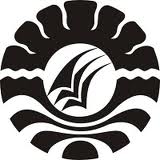 SKRIPSIKEPEMIMPINAN TRANSFORMASIONAL KEPALA SEKOLAHDI SMA NEGERI 4 MAKASSARANDI ALFIANJURUSAN ADMINISTRASI PENDIDIKANFAKULTAS ILMU PENDIDIKANUNIVERSITAS NEGERI MAKASSAR2018